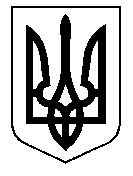 ТАЛЬНІВСЬКА РАЙОННА РАДАЧеркаської областіР  І  Ш  Е  Н  Н  Я27.05.2013                                                                                               № 21-10/VIПро редактора комунального підприємства - редакція районної газети «Колос Тальнівщини» Тальнівської районної радиВідповідно до пункту 7 частини 1 статті 43, статті 59 Закону України «Про місцеве самоврядування в Україні», Порядку призначення та звільнення з посади керівників об’єктів спільної власності територіальних громад сіл і міста Тальнівського району, затвердженого рішенням районної ради від 29.05.2012 №14-5 «Про затвердження Положення про порядок управління об’єктами спільної власності територіальних громад сіл і міста Тальнівського району», Статуту комунального підприємства – редакція районної газети «Колос Тальнівщини», врахувавши  висновки постійних комісії районної ради з питань захисту населення від наслідків Чорнобильської катастрофи, охорони здоров’я та соціального захисту населення, освіти, культури, засобів масової інформації, сім’ї, молодіжної політики, фізкультури та спорту  та з питань управління комунальною власністю, утримання житлово – комунального господарства, роботи транспорту, зв’язку, торгівельного та побутового обслуговування населення, районна рада ВИРІШИЛА:Призначити редактором комунального підприємства – редакція районної газети «Колос Тальнівщини» Тальнівської районної ради Комара Анатолія Яковича шляхом укладання контракту з 31 травня 2013 року по 31 травня 2014 року включно.2. Погодити  умови  контракту з редактором комунального підприємства – редакція районної газети «Колос Тальнівщини» Тальнівської районної ради (додається).3.  Уповноважити голову районної ради підписати контракт з редактором комунального підприємства – редакція районної газети «Колос Тальнівщини» Тальнівської районної ради Комаром Анатолієм Яковичем.Контроль за виконанням рішення покласти на постійні комісії районної ради з питань захисту населення від наслідків Чорнобильської катастрофи, охорони здоров’я та соціального захисту населення, освіти, культури, засобів масової інформації, сім’ї, молодіжної політики, фізкультури та спорту та з питань управління комунальною власністю, утримання житлово – комунального господарства, роботи транспорту, зв’язку, торгівельного та побутового обслуговування населення.Голова районної ради                                                              В.Глухенький